Nominating CommitteeDUTIESThe Nominating Committee shall present to the Council, on the first Tuesday of September, candidates for election as Director and Vice Director.  Normally, the current Vice Director is nominated for the post of Director.  Election of the candidates for Director and Vice Director for the following year will be made by all members present at the Annual Meeting, usually held as part of the first Tuesday meeting in October.  -  Should the position of Director and or Vice-Director become vacant at any time, it may become necessary for the Council to contact the Nominating Committee requesting it to present for approval their new proposed candidate(s) for either position.  If approved by the Council, the new candidate(s) shall be presented to the general membership for election as early as possible.The Nominating Committee shall annually present to the Council their proposed candidate to fill a vacancy on the Board of Trustees occurring as the result of the expiration of a normal term and, at another time when necessary, to fill a vacancy on the Board that has occurred by reason of resignation or incapacity.PROCEDURESThe Nominating Committee consists of six members, who are appointed by the Director, with Council approval. The selection is done on a staggered basis, two new members each year. All Council members are excluded from serving on the Nominating Committee. Potential candidates for Council should not be appointed to this Committee.Although the Nominating Committee has wide discretion in proposing candidates, the candidates should be members who have exhibited leadership qualities, are personable, and are deemed to be familiar with the established policies and practices of the Old Guard. The nominees should be expected to make appropriate appointments of officers and Committee members, and work effectively with them. In short, candidates should be selected who can be expected to effectively guide the Old Guard and maintain its tradition. 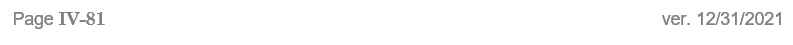 